Тақырыбы: Пайызы бойынша санды табуТақырыбы: Пайызы бойынша санды табуТақырыбы: Пайызы бойынша санды табуМектеп:  Қазақ ұлттық хореография академиясыМектеп:  Қазақ ұлттық хореография академиясыМектеп:  Қазақ ұлттық хореография академиясыКүні: 11.04.19.Күні: 11.04.19.Мұғалімнің аты-жөні:   Махадилова К.М.      Мұғалімнің аты-жөні:   Махадилова К.М.      Мұғалімнің аты-жөні:   Махадилова К.М.      Мұғалімнің аты-жөні:   Махадилова К.М.      Сынып: 5 « __А__» Сынып: 5 « __А__» Қатысқан оқушы саны:Қатысқан оқушы саны:Қатыспаған оқушы саны:Қатыспаған оқушы саны:Осы сабақта қол жеткізілетін оқу мақсаттары Осы сабақта қол жеткізілетін оқу мақсаттары 5.1.2.34 берілген санның пайызын табу; 5.1.2.35 бір санның екінші санға пайыздық қатынасын және керісінше табу;5.1.2.36 берілген пайызы бойынша санды табу;5.1.2.34 берілген санның пайызын табу; 5.1.2.35 бір санның екінші санға пайыздық қатынасын және керісінше табу;5.1.2.36 берілген пайызы бойынша санды табу;5.1.2.34 берілген санның пайызын табу; 5.1.2.35 бір санның екінші санға пайыздық қатынасын және керісінше табу;5.1.2.36 берілген пайызы бойынша санды табу;5.1.2.34 берілген санның пайызын табу; 5.1.2.35 бір санның екінші санға пайыздық қатынасын және керісінше табу;5.1.2.36 берілген пайызы бойынша санды табу;Сабақтың мақсатыСабақтың мақсатыТақырып аясында берілген есептерді шығара алады, яғни теориялық алған білімін практикада қолдана алады.Тақырып аясында берілген есептерді шығара алады, яғни теориялық алған білімін практикада қолдана алады.Тақырып аясында берілген есептерді шығара алады, яғни теориялық алған білімін практикада қолдана алады.Тақырып аясында берілген есептерді шығара алады, яғни теориялық алған білімін практикада қолдана алады.Жетістік      критерийлеріЖетістік      критерийлеріОқушылар  осы тақырып бойынша білу, түсіну, талдау, қолдану, анализ, синтез ойлау дағдыларын қалыптастыруы тиіс.Оқушылар  осы тақырып бойынша білу, түсіну, талдау, қолдану, анализ, синтез ойлау дағдыларын қалыптастыруы тиіс.Оқушылар  осы тақырып бойынша білу, түсіну, талдау, қолдану, анализ, синтез ойлау дағдыларын қалыптастыруы тиіс.Оқушылар  осы тақырып бойынша білу, түсіну, талдау, қолдану, анализ, синтез ойлау дағдыларын қалыптастыруы тиіс.Тілдік мақсатТілдік мақсатОсы тақырыпқа қатысты терминдерді меңгереді:пайыз, пайыздық қатынас, пайызын табу, пайызы бойынша санда табуОсы тақырыпқа қатысты терминдерді меңгереді:пайыз, пайыздық қатынас, пайызын табу, пайызы бойынша санда табуОсы тақырыпқа қатысты терминдерді меңгереді:пайыз, пайыздық қатынас, пайызын табу, пайызы бойынша санда табуОсы тақырыпқа қатысты терминдерді меңгереді:пайыз, пайыздық қатынас, пайызын табу, пайызы бойынша санда табуҚұндылықтарды  дамытуҚұндылықтарды  дамытуОқушыларды ұжымдық жұмыс барысында қарым-қатынас мәдениетіне тәрбиелеу, өз-өзін бақылау дағдысын және логикалық ойлауын,  өнерсүйгіштік қасиеттерін дамытуОқушыларды ұжымдық жұмыс барысында қарым-қатынас мәдениетіне тәрбиелеу, өз-өзін бақылау дағдысын және логикалық ойлауын,  өнерсүйгіштік қасиеттерін дамытуОқушыларды ұжымдық жұмыс барысында қарым-қатынас мәдениетіне тәрбиелеу, өз-өзін бақылау дағдысын және логикалық ойлауын,  өнерсүйгіштік қасиеттерін дамытуОқушыларды ұжымдық жұмыс барысында қарым-қатынас мәдениетіне тәрбиелеу, өз-өзін бақылау дағдысын және логикалық ойлауын,  өнерсүйгіштік қасиеттерін дамытуПәнаралық байланысПәнаралық байланысГеометрия, бизнес, өнер және тұрмыста қолдана алуГеометрия, бизнес, өнер және тұрмыста қолдана алуГеометрия, бизнес, өнер және тұрмыста қолдана алуГеометрия, бизнес, өнер және тұрмыста қолдана алуАКТ қолдану  дағдыларыАКТ қолдану  дағдыларыИнтерактивті тақста, интернет ресурстары (сайттар, видеолар, есептер), таратпа материалдар, көрнекі-демонстрациялық құралдар, фигураларИнтерактивті тақста, интернет ресурстары (сайттар, видеолар, есептер), таратпа материалдар, көрнекі-демонстрациялық құралдар, фигураларИнтерактивті тақста, интернет ресурстары (сайттар, видеолар, есептер), таратпа материалдар, көрнекі-демонстрациялық құралдар, фигураларИнтерактивті тақста, интернет ресурстары (сайттар, видеолар, есептер), таратпа материалдар, көрнекі-демонстрациялық құралдар, фигураларБастапқы  білімБастапқы  білімСанның пайызын, пайыздық қатынасты таба біледі. Пайызы бойынша санды табу ережесімен таныс.Санның пайызын, пайыздық қатынасты таба біледі. Пайызы бойынша санды табу ережесімен таныс.Санның пайызын, пайыздық қатынасты таба біледі. Пайызы бойынша санды табу ережесімен таныс.Санның пайызын, пайыздық қатынасты таба біледі. Пайызы бойынша санды табу ережесімен таныс.Сабақ барысыСабақ барысыСабақ барысыСабақ барысыСабақ барысыСабақ барысыСабақтың кезеңдеріСабақта орындалатын іс-әрекеттерСабақта орындалатын іс-әрекеттерСабақта орындалатын іс-әрекеттерСабақта орындалатын іс-әрекеттерОқыту ресурстарыБасы5  минут10 минут5 минут15 минут5 минут3 минутҰйымдастыру сәтіІ. «Миға шабуыл» Бүгін ерекше сабақ, бәріміз театрға барамыз. Театрға бару ең алдымен неден басталады? Әрине, билет алудан. Біздің театрға билет тегін таратылады.Кіру билеті таратыладыРесейдің Үлкен театры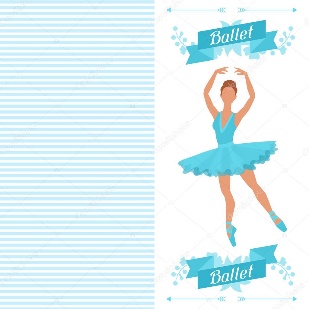 Мариин театрыАстана Опера театрыГранд Опера театрыСіздердің төрт түрлі театрға баруға мүмкіншіліктеріңіз бар, ол үшін билеттерде көрсетілген сұрақтарға жауап берулерінізді сұраймын. Бағалау парағына театрларыңызды дұрыс тапсаңыздар 1 балл, қателессеңіздер 0 балл енгізіңіз.ІІ. Жеке жұмыс.Театрдағы орындарыңызды анықтау үшін мына есептерді шығаруларыңыз қажет.Балконға өту үшін:а) 40 санының 25%;ә) 126 санының 50  %;б) 57 санының 20 %;Амфитеатрға өту үшін:а) 20 %  24-ке тең сан;ә) 60 %-ы  42-ге тең сан;б) 75 %-ы 120-ға тең сан;Партерге өту үшін:а) 45 саны 90 санының неше пайызын құрайды?ә) 12 саны 60 санының неше пайызын құрайды?б) 270 саны 90 санының неше пайызын құрайды?Есептеріңіздің жауаптарын көршілеріңізге беріп тексертіп алыңыздар. Билеттеріңіздегі бағалау парағына сәйкес бағалау жүргізіңіздер. (Тапсырманы қорытындылай келе ережелерді оқушылардан сұрау)ІІІ. Жұптық жұмыс.Сөйлемдерді жалғастырыңыз:а) егер қойылымға қатысқан балалар санының 15% -ы 6 оқушы болса, онда  балалар санының 30 %-ы  . . . оқушы ;ә) егер балалар санының 15% -ы 6 оқушы болса, онда  балалар санының 5 %-ы  . . . оқушы;б) егер театр билеті бағасының 30% -ы 6000 тг-ге тең болса, онда билет құнының 10 %-ы    . . . тең;ІV. Топтық жұмыс.Астана балет театрының әр қойылымына  билет құны 5000 тенге екені белгілі. Қандай да бір жеңілдік жасап  жарнама жасаңыз. Нұсқау: жылына 36 қойылым бар деп есептеңіз.V. Практикалық есепТеатр сахнасы тіктөртбұрыш тәрізді. Ені 12 м, бұл ұзындығының 40%-ын құрайды. Сахна периметрін анықтаңыз.VІ. Логикалық есепСахнада 1 және 4 әртістер орналасуы көрсетілген. Осы принциппен 9 және 16 әртістің орналасуын табыңыз.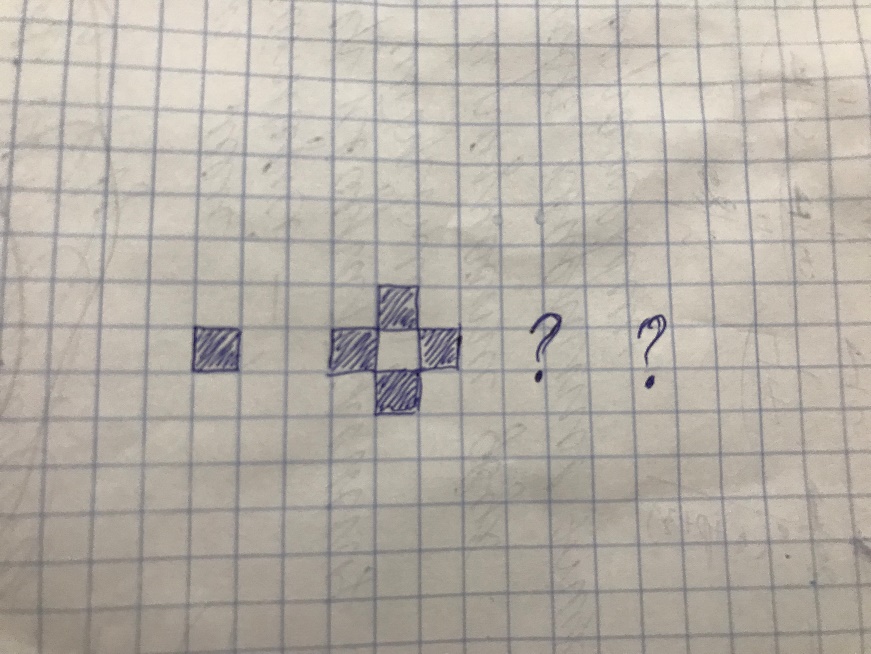 Ұйымдастыру сәтіІ. «Миға шабуыл» Бүгін ерекше сабақ, бәріміз театрға барамыз. Театрға бару ең алдымен неден басталады? Әрине, билет алудан. Біздің театрға билет тегін таратылады.Кіру билеті таратыладыРесейдің Үлкен театрыМариин театрыАстана Опера театрыГранд Опера театрыСіздердің төрт түрлі театрға баруға мүмкіншіліктеріңіз бар, ол үшін билеттерде көрсетілген сұрақтарға жауап берулерінізді сұраймын. Бағалау парағына театрларыңызды дұрыс тапсаңыздар 1 балл, қателессеңіздер 0 балл енгізіңіз.ІІ. Жеке жұмыс.Театрдағы орындарыңызды анықтау үшін мына есептерді шығаруларыңыз қажет.Балконға өту үшін:а) 40 санының 25%;ә) 126 санының 50  %;б) 57 санының 20 %;Амфитеатрға өту үшін:а) 20 %  24-ке тең сан;ә) 60 %-ы  42-ге тең сан;б) 75 %-ы 120-ға тең сан;Партерге өту үшін:а) 45 саны 90 санының неше пайызын құрайды?ә) 12 саны 60 санының неше пайызын құрайды?б) 270 саны 90 санының неше пайызын құрайды?Есептеріңіздің жауаптарын көршілеріңізге беріп тексертіп алыңыздар. Билеттеріңіздегі бағалау парағына сәйкес бағалау жүргізіңіздер. (Тапсырманы қорытындылай келе ережелерді оқушылардан сұрау)ІІІ. Жұптық жұмыс.Сөйлемдерді жалғастырыңыз:а) егер қойылымға қатысқан балалар санының 15% -ы 6 оқушы болса, онда  балалар санының 30 %-ы  . . . оқушы ;ә) егер балалар санының 15% -ы 6 оқушы болса, онда  балалар санының 5 %-ы  . . . оқушы;б) егер театр билеті бағасының 30% -ы 6000 тг-ге тең болса, онда билет құнының 10 %-ы    . . . тең;ІV. Топтық жұмыс.Астана балет театрының әр қойылымына  билет құны 5000 тенге екені белгілі. Қандай да бір жеңілдік жасап  жарнама жасаңыз. Нұсқау: жылына 36 қойылым бар деп есептеңіз.V. Практикалық есепТеатр сахнасы тіктөртбұрыш тәрізді. Ені 12 м, бұл ұзындығының 40%-ын құрайды. Сахна периметрін анықтаңыз.VІ. Логикалық есепСахнада 1 және 4 әртістер орналасуы көрсетілген. Осы принциппен 9 және 16 әртістің орналасуын табыңыз.Ұйымдастыру сәтіІ. «Миға шабуыл» Бүгін ерекше сабақ, бәріміз театрға барамыз. Театрға бару ең алдымен неден басталады? Әрине, билет алудан. Біздің театрға билет тегін таратылады.Кіру билеті таратыладыРесейдің Үлкен театрыМариин театрыАстана Опера театрыГранд Опера театрыСіздердің төрт түрлі театрға баруға мүмкіншіліктеріңіз бар, ол үшін билеттерде көрсетілген сұрақтарға жауап берулерінізді сұраймын. Бағалау парағына театрларыңызды дұрыс тапсаңыздар 1 балл, қателессеңіздер 0 балл енгізіңіз.ІІ. Жеке жұмыс.Театрдағы орындарыңызды анықтау үшін мына есептерді шығаруларыңыз қажет.Балконға өту үшін:а) 40 санының 25%;ә) 126 санының 50  %;б) 57 санының 20 %;Амфитеатрға өту үшін:а) 20 %  24-ке тең сан;ә) 60 %-ы  42-ге тең сан;б) 75 %-ы 120-ға тең сан;Партерге өту үшін:а) 45 саны 90 санының неше пайызын құрайды?ә) 12 саны 60 санының неше пайызын құрайды?б) 270 саны 90 санының неше пайызын құрайды?Есептеріңіздің жауаптарын көршілеріңізге беріп тексертіп алыңыздар. Билеттеріңіздегі бағалау парағына сәйкес бағалау жүргізіңіздер. (Тапсырманы қорытындылай келе ережелерді оқушылардан сұрау)ІІІ. Жұптық жұмыс.Сөйлемдерді жалғастырыңыз:а) егер қойылымға қатысқан балалар санының 15% -ы 6 оқушы болса, онда  балалар санының 30 %-ы  . . . оқушы ;ә) егер балалар санының 15% -ы 6 оқушы болса, онда  балалар санының 5 %-ы  . . . оқушы;б) егер театр билеті бағасының 30% -ы 6000 тг-ге тең болса, онда билет құнының 10 %-ы    . . . тең;ІV. Топтық жұмыс.Астана балет театрының әр қойылымына  билет құны 5000 тенге екені белгілі. Қандай да бір жеңілдік жасап  жарнама жасаңыз. Нұсқау: жылына 36 қойылым бар деп есептеңіз.V. Практикалық есепТеатр сахнасы тіктөртбұрыш тәрізді. Ені 12 м, бұл ұзындығының 40%-ын құрайды. Сахна периметрін анықтаңыз.VІ. Логикалық есепСахнада 1 және 4 әртістер орналасуы көрсетілген. Осы принциппен 9 және 16 әртістің орналасуын табыңыз.Ұйымдастыру сәтіІ. «Миға шабуыл» Бүгін ерекше сабақ, бәріміз театрға барамыз. Театрға бару ең алдымен неден басталады? Әрине, билет алудан. Біздің театрға билет тегін таратылады.Кіру билеті таратыладыРесейдің Үлкен театрыМариин театрыАстана Опера театрыГранд Опера театрыСіздердің төрт түрлі театрға баруға мүмкіншіліктеріңіз бар, ол үшін билеттерде көрсетілген сұрақтарға жауап берулерінізді сұраймын. Бағалау парағына театрларыңызды дұрыс тапсаңыздар 1 балл, қателессеңіздер 0 балл енгізіңіз.ІІ. Жеке жұмыс.Театрдағы орындарыңызды анықтау үшін мына есептерді шығаруларыңыз қажет.Балконға өту үшін:а) 40 санының 25%;ә) 126 санының 50  %;б) 57 санының 20 %;Амфитеатрға өту үшін:а) 20 %  24-ке тең сан;ә) 60 %-ы  42-ге тең сан;б) 75 %-ы 120-ға тең сан;Партерге өту үшін:а) 45 саны 90 санының неше пайызын құрайды?ә) 12 саны 60 санының неше пайызын құрайды?б) 270 саны 90 санының неше пайызын құрайды?Есептеріңіздің жауаптарын көршілеріңізге беріп тексертіп алыңыздар. Билеттеріңіздегі бағалау парағына сәйкес бағалау жүргізіңіздер. (Тапсырманы қорытындылай келе ережелерді оқушылардан сұрау)ІІІ. Жұптық жұмыс.Сөйлемдерді жалғастырыңыз:а) егер қойылымға қатысқан балалар санының 15% -ы 6 оқушы болса, онда  балалар санының 30 %-ы  . . . оқушы ;ә) егер балалар санының 15% -ы 6 оқушы болса, онда  балалар санының 5 %-ы  . . . оқушы;б) егер театр билеті бағасының 30% -ы 6000 тг-ге тең болса, онда билет құнының 10 %-ы    . . . тең;ІV. Топтық жұмыс.Астана балет театрының әр қойылымына  билет құны 5000 тенге екені белгілі. Қандай да бір жеңілдік жасап  жарнама жасаңыз. Нұсқау: жылына 36 қойылым бар деп есептеңіз.V. Практикалық есепТеатр сахнасы тіктөртбұрыш тәрізді. Ені 12 м, бұл ұзындығының 40%-ын құрайды. Сахна периметрін анықтаңыз.VІ. Логикалық есепСахнада 1 және 4 әртістер орналасуы көрсетілген. Осы принциппен 9 және 16 әртістің орналасуын табыңыз.Басы5  минут10 минут5 минут15 минут5 минут3 минутҰйымдастыру сәтіІ. «Миға шабуыл» Бүгін ерекше сабақ, бәріміз театрға барамыз. Театрға бару ең алдымен неден басталады? Әрине, билет алудан. Біздің театрға билет тегін таратылады.Кіру билеті таратыладыРесейдің Үлкен театрыМариин театрыАстана Опера театрыГранд Опера театрыСіздердің төрт түрлі театрға баруға мүмкіншіліктеріңіз бар, ол үшін билеттерде көрсетілген сұрақтарға жауап берулерінізді сұраймын. Бағалау парағына театрларыңызды дұрыс тапсаңыздар 1 балл, қателессеңіздер 0 балл енгізіңіз.ІІ. Жеке жұмыс.Театрдағы орындарыңызды анықтау үшін мына есептерді шығаруларыңыз қажет.Балконға өту үшін:а) 40 санының 25%;ә) 126 санының 50  %;б) 57 санының 20 %;Амфитеатрға өту үшін:а) 20 %  24-ке тең сан;ә) 60 %-ы  42-ге тең сан;б) 75 %-ы 120-ға тең сан;Партерге өту үшін:а) 45 саны 90 санының неше пайызын құрайды?ә) 12 саны 60 санының неше пайызын құрайды?б) 270 саны 90 санының неше пайызын құрайды?Есептеріңіздің жауаптарын көршілеріңізге беріп тексертіп алыңыздар. Билеттеріңіздегі бағалау парағына сәйкес бағалау жүргізіңіздер. (Тапсырманы қорытындылай келе ережелерді оқушылардан сұрау)ІІІ. Жұптық жұмыс.Сөйлемдерді жалғастырыңыз:а) егер қойылымға қатысқан балалар санының 15% -ы 6 оқушы болса, онда  балалар санының 30 %-ы  . . . оқушы ;ә) егер балалар санының 15% -ы 6 оқушы болса, онда  балалар санының 5 %-ы  . . . оқушы;б) егер театр билеті бағасының 30% -ы 6000 тг-ге тең болса, онда билет құнының 10 %-ы    . . . тең;ІV. Топтық жұмыс.Астана балет театрының әр қойылымына  билет құны 5000 тенге екені белгілі. Қандай да бір жеңілдік жасап  жарнама жасаңыз. Нұсқау: жылына 36 қойылым бар деп есептеңіз.V. Практикалық есепТеатр сахнасы тіктөртбұрыш тәрізді. Ені 12 м, бұл ұзындығының 40%-ын құрайды. Сахна периметрін анықтаңыз.VІ. Логикалық есепСахнада 1 және 4 әртістер орналасуы көрсетілген. Осы принциппен 9 және 16 әртістің орналасуын табыңыз.Ұйымдастыру сәтіІ. «Миға шабуыл» Бүгін ерекше сабақ, бәріміз театрға барамыз. Театрға бару ең алдымен неден басталады? Әрине, билет алудан. Біздің театрға билет тегін таратылады.Кіру билеті таратыладыРесейдің Үлкен театрыМариин театрыАстана Опера театрыГранд Опера театрыСіздердің төрт түрлі театрға баруға мүмкіншіліктеріңіз бар, ол үшін билеттерде көрсетілген сұрақтарға жауап берулерінізді сұраймын. Бағалау парағына театрларыңызды дұрыс тапсаңыздар 1 балл, қателессеңіздер 0 балл енгізіңіз.ІІ. Жеке жұмыс.Театрдағы орындарыңызды анықтау үшін мына есептерді шығаруларыңыз қажет.Балконға өту үшін:а) 40 санының 25%;ә) 126 санының 50  %;б) 57 санының 20 %;Амфитеатрға өту үшін:а) 20 %  24-ке тең сан;ә) 60 %-ы  42-ге тең сан;б) 75 %-ы 120-ға тең сан;Партерге өту үшін:а) 45 саны 90 санының неше пайызын құрайды?ә) 12 саны 60 санының неше пайызын құрайды?б) 270 саны 90 санының неше пайызын құрайды?Есептеріңіздің жауаптарын көршілеріңізге беріп тексертіп алыңыздар. Билеттеріңіздегі бағалау парағына сәйкес бағалау жүргізіңіздер. (Тапсырманы қорытындылай келе ережелерді оқушылардан сұрау)ІІІ. Жұптық жұмыс.Сөйлемдерді жалғастырыңыз:а) егер қойылымға қатысқан балалар санының 15% -ы 6 оқушы болса, онда  балалар санының 30 %-ы  . . . оқушы ;ә) егер балалар санының 15% -ы 6 оқушы болса, онда  балалар санының 5 %-ы  . . . оқушы;б) егер театр билеті бағасының 30% -ы 6000 тг-ге тең болса, онда билет құнының 10 %-ы    . . . тең;ІV. Топтық жұмыс.Астана балет театрының әр қойылымына  билет құны 5000 тенге екені белгілі. Қандай да бір жеңілдік жасап  жарнама жасаңыз. Нұсқау: жылына 36 қойылым бар деп есептеңіз.V. Практикалық есепТеатр сахнасы тіктөртбұрыш тәрізді. Ені 12 м, бұл ұзындығының 40%-ын құрайды. Сахна периметрін анықтаңыз.VІ. Логикалық есепСахнада 1 және 4 әртістер орналасуы көрсетілген. Осы принциппен 9 және 16 әртістің орналасуын табыңыз.Ұйымдастыру сәтіІ. «Миға шабуыл» Бүгін ерекше сабақ, бәріміз театрға барамыз. Театрға бару ең алдымен неден басталады? Әрине, билет алудан. Біздің театрға билет тегін таратылады.Кіру билеті таратыладыРесейдің Үлкен театрыМариин театрыАстана Опера театрыГранд Опера театрыСіздердің төрт түрлі театрға баруға мүмкіншіліктеріңіз бар, ол үшін билеттерде көрсетілген сұрақтарға жауап берулерінізді сұраймын. Бағалау парағына театрларыңызды дұрыс тапсаңыздар 1 балл, қателессеңіздер 0 балл енгізіңіз.ІІ. Жеке жұмыс.Театрдағы орындарыңызды анықтау үшін мына есептерді шығаруларыңыз қажет.Балконға өту үшін:а) 40 санының 25%;ә) 126 санының 50  %;б) 57 санының 20 %;Амфитеатрға өту үшін:а) 20 %  24-ке тең сан;ә) 60 %-ы  42-ге тең сан;б) 75 %-ы 120-ға тең сан;Партерге өту үшін:а) 45 саны 90 санының неше пайызын құрайды?ә) 12 саны 60 санының неше пайызын құрайды?б) 270 саны 90 санының неше пайызын құрайды?Есептеріңіздің жауаптарын көршілеріңізге беріп тексертіп алыңыздар. Билеттеріңіздегі бағалау парағына сәйкес бағалау жүргізіңіздер. (Тапсырманы қорытындылай келе ережелерді оқушылардан сұрау)ІІІ. Жұптық жұмыс.Сөйлемдерді жалғастырыңыз:а) егер қойылымға қатысқан балалар санының 15% -ы 6 оқушы болса, онда  балалар санының 30 %-ы  . . . оқушы ;ә) егер балалар санының 15% -ы 6 оқушы болса, онда  балалар санының 5 %-ы  . . . оқушы;б) егер театр билеті бағасының 30% -ы 6000 тг-ге тең болса, онда билет құнының 10 %-ы    . . . тең;ІV. Топтық жұмыс.Астана балет театрының әр қойылымына  билет құны 5000 тенге екені белгілі. Қандай да бір жеңілдік жасап  жарнама жасаңыз. Нұсқау: жылына 36 қойылым бар деп есептеңіз.V. Практикалық есепТеатр сахнасы тіктөртбұрыш тәрізді. Ені 12 м, бұл ұзындығының 40%-ын құрайды. Сахна периметрін анықтаңыз.VІ. Логикалық есепСахнада 1 және 4 әртістер орналасуы көрсетілген. Осы принциппен 9 және 16 әртістің орналасуын табыңыз.Ұйымдастыру сәтіІ. «Миға шабуыл» Бүгін ерекше сабақ, бәріміз театрға барамыз. Театрға бару ең алдымен неден басталады? Әрине, билет алудан. Біздің театрға билет тегін таратылады.Кіру билеті таратыладыРесейдің Үлкен театрыМариин театрыАстана Опера театрыГранд Опера театрыСіздердің төрт түрлі театрға баруға мүмкіншіліктеріңіз бар, ол үшін билеттерде көрсетілген сұрақтарға жауап берулерінізді сұраймын. Бағалау парағына театрларыңызды дұрыс тапсаңыздар 1 балл, қателессеңіздер 0 балл енгізіңіз.ІІ. Жеке жұмыс.Театрдағы орындарыңызды анықтау үшін мына есептерді шығаруларыңыз қажет.Балконға өту үшін:а) 40 санының 25%;ә) 126 санының 50  %;б) 57 санының 20 %;Амфитеатрға өту үшін:а) 20 %  24-ке тең сан;ә) 60 %-ы  42-ге тең сан;б) 75 %-ы 120-ға тең сан;Партерге өту үшін:а) 45 саны 90 санының неше пайызын құрайды?ә) 12 саны 60 санының неше пайызын құрайды?б) 270 саны 90 санының неше пайызын құрайды?Есептеріңіздің жауаптарын көршілеріңізге беріп тексертіп алыңыздар. Билеттеріңіздегі бағалау парағына сәйкес бағалау жүргізіңіздер. (Тапсырманы қорытындылай келе ережелерді оқушылардан сұрау)ІІІ. Жұптық жұмыс.Сөйлемдерді жалғастырыңыз:а) егер қойылымға қатысқан балалар санының 15% -ы 6 оқушы болса, онда  балалар санының 30 %-ы  . . . оқушы ;ә) егер балалар санының 15% -ы 6 оқушы болса, онда  балалар санының 5 %-ы  . . . оқушы;б) егер театр билеті бағасының 30% -ы 6000 тг-ге тең болса, онда билет құнының 10 %-ы    . . . тең;ІV. Топтық жұмыс.Астана балет театрының әр қойылымына  билет құны 5000 тенге екені белгілі. Қандай да бір жеңілдік жасап  жарнама жасаңыз. Нұсқау: жылына 36 қойылым бар деп есептеңіз.V. Практикалық есепТеатр сахнасы тіктөртбұрыш тәрізді. Ені 12 м, бұл ұзындығының 40%-ын құрайды. Сахна периметрін анықтаңыз.VІ. Логикалық есепСахнада 1 және 4 әртістер орналасуы көрсетілген. Осы принциппен 9 және 16 әртістің орналасуын табыңыз.Соңы2  минутСабақты бекітуРефлексияБағалау парағы бойынша ойларын айтадыҮйге тапсырма:  № 857Сабақты бекітуРефлексияБағалау парағы бойынша ойларын айтадыҮйге тапсырма:  № 857Сабақты бекітуРефлексияБағалау парағы бойынша ойларын айтадыҮйге тапсырма:  № 857Сабақты бекітуРефлексияБағалау парағы бойынша ойларын айтадыҮйге тапсырма:  № 857Саралау – оқушыларға қалай  көбірек қолдау көрсетуді  жоспарлайсыз? Қабілеті жоғары оқушыларға қандай міндет қоюды жоспарлап отырсыз? Бағалау – оқушылардың материалды меңгеру деңгейін қалай тексеруді жоспарлайсыз? Денсаулық және қауіпсіздік техникасының сақталуы 

Саралау іріктелген тапсырмалар, бір оқушыдан күтілетін нәтижелер, оқушыға дербес қолдау көрсету жұмыстары. Тапсырманы толық дұрыс орындаған оқушыларды марапаттауНұсқаулықпен жүргізіледі.Сабақ бойынша рефлексия Сабақ мақсаттары/оқу мақсаттары дұрыс қойылған ба? Оқушылардың барлығы ОМ қол жеткізді ме? Жеткізбесе, неліктен? Сабақта саралау дұрыс жүргізілді ме? Сабақтың уақыттық кезеңдері сақталды ма? Сабақ жоспарынан қандай ауытқулар болды, неліктен? Сабақ бойынша рефлексия Сабақ мақсаттары/оқу мақсаттары дұрыс қойылған ба? Оқушылардың барлығы ОМ қол жеткізді ме? Жеткізбесе, неліктен? Сабақта саралау дұрыс жүргізілді ме? Сабақтың уақыттық кезеңдері сақталды ма? Сабақ жоспарынан қандай ауытқулар болды, неліктен? Бұл бөлімді сабақ туралы өз пікіріңізді білдіру үшін пайдаланыңыз. Өз сабағыңыз туралы сол жақ бағанда берілген сұрақтарға жауап беріңіз.  Жалпы баға Сабақтың жақсы өткен екі аспектісі (оқыту туралы да, оқу туралы да ойланыңыз)?Сабақты жақсартуға не ықпал ете алады (оқыту туралы да, оқу туралы да ойланыңыз)?Сабақ барысында сынып туралы немесе жекелеген оқушылардың жетістік/қиындықтары туралы нені білдім, келесі сабақтарда неге көңіл бөлу қажет?Жалпы баға Сабақтың жақсы өткен екі аспектісі (оқыту туралы да, оқу туралы да ойланыңыз)?Сабақты жақсартуға не ықпал ете алады (оқыту туралы да, оқу туралы да ойланыңыз)?Сабақ барысында сынып туралы немесе жекелеген оқушылардың жетістік/қиындықтары туралы нені білдім, келесі сабақтарда неге көңіл бөлу қажет?Жалпы баға Сабақтың жақсы өткен екі аспектісі (оқыту туралы да, оқу туралы да ойланыңыз)?Сабақты жақсартуға не ықпал ете алады (оқыту туралы да, оқу туралы да ойланыңыз)?Сабақ барысында сынып туралы немесе жекелеген оқушылардың жетістік/қиындықтары туралы нені білдім, келесі сабақтарда неге көңіл бөлу қажет?